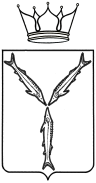 МИНИСТЕРСТВО ТРАНСПОРТА И ДОРОЖНОГО ХОЗЯЙСТВАСАРАТОВСКОЙ ОБЛАСТИП Р И К А Зот  _________ № _____________г. Саратов1. Изменить межмуниципальный маршрут регулярных перевозок пригородного сообщения № 109-2  «Саратов (Ж/д вокзал) – Энгельс                       (ЗАО «Тролза»)» путем установления вида регулярных перевозок – регулярные перевозки по регулируемым тарифам.2. Отделу организации транспортного обслуживания всеми видами пассажирского транспорта, включая такси управления транспорта 
в течение 5 рабочих дней со дня издания настоящего приказа:2.1. Разместить на официальном сайте министерства транспорта и дорожного хозяйства области информацию об изменении межмуниципального маршрута;2.2. Внести изменения в сведения о данном маршруте в реестр межмуниципальных маршрутов регулярных перевозок в Саратовской области.3. Министерству информации и массовых коммуникаций Саратовской области опубликовать настоящий приказ.4. Контроль за исполнением настоящего приказа возложить на заместителя министра Куликова Е.А.Министр				                                                                       А.В. ПетаевОб изменении межмуниципального маршрута регулярных перевозок пригородного сообщения 
№ 109-2  «Саратов (Ж/д вокзал) – Энгельс (ЗАО «Тролза»)»В соответствии со статьей 18 Федерального закона от 13 июля 
2015 года № 220-ФЗ «Об организации регулярных перевозок пассажиров и багажа автомобильным транспортом и городским наземным электрическим транспортом в Российской Федерации и о внесении изменений в отдельные законодательные акты Российской Федерации», статьей 4 Закона Саратовской области от 28 марта 2016 года № 31-ЗСО «Об отдельных вопросах организации регулярных перевозок пассажиров и багажа автомобильным транспортом и городским наземным электрическим транспортом в Саратовской области», постановлением Правительства Саратовской области от 13 апреля 2017 года № 180-П «О порядке установления, изменения и отмены межмуниципальных маршрутов регулярных перевозок на территории области» и постановлением Правительства Саратовской области от 28 июня 2016 года № 317-П «Об утверждении документа планирования регулярных перевозок пассажиров и багажа автомобильным транспортом по межмуниципальным маршрутам регулярных перевозок на территории Саратовской области», ПРИКАЗЫВАЮ: